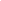 LovgrundlagVordingborg IntegrationsrådSagsfremstillingFormandskabet har fastsat dagsordenens indhold. Dagsorden og bilag er fremsendt til rådets medlemmer.IndstillingAdministrationen indstiller,Beslutning i Integrationsråd den 6. oktober 2022Fraværende: Khedi Bekhoeva, Shadi Baker Ali, Shirin Samir, Bigman NkunkununuDagsordenen blev godkendt med følgende anmærkninger:Rådet bad om at få sat et punkt på dagsordenen omkring Integrationsprisen. Dette blev imødekommet.LovgrundlagVordingborg IntegrationsrådSagsfremstillingReferatet fra integrationsrådsmøde d. 23.08.22 er godkendt af formanden og er fremsendt til rådets medlemmer som bilag.BilagIndstillingAdministrationen indstiller,Beslutning i Integrationsråd den 6. oktober 2022Fraværende: Khedi Bekhoeva, Shadi Baker Ali, Shirin Samir, Bigman NkunkununuReferatet blev godkendt uden anmærkninger. LovgrundlagVordingborg IntegrationsrådSagsfremstillingIntegrationsrådet har inviteret chefkonsulent Shela Vind fra Vordingborg Kommune på besøg til at give et oplæg omkring samarbejde og konflikthåndtering som inspiration til det videre arbejde i rådet. Der vil efter oplægget være mulighed for dialog. Punktet er sat på fra kl. 17.35-18.35.IndstillingAdministrationen indstiller,Beslutning i Integrationsråd den 6. oktober 2022Fraværende: Khedi Bekhoeva, Shadi Baker Ali, Shirin Samir, Bigman Nkunkununu Chefkonsulent Sheila Vind gav et oplæg for Integrationsrådet omkring konflikter og samarbejde med henblik på at skabe viden og forståelse om, hvad konflikter er, hvordan de påvirker os, og hvordan vi kan agere i dem. Undervejs og efter oplægget var der tid til drøftelser. Integrationsrådet takkede herefter for et spændende og relevant oplæg. LovgrundlagVordingborg IntegrationsrådSagsfremstillingIntegrationsrådet var d. 28.09.22 inviteret til Dialogmøde med Uddannelses- og Beskæftigelsesudvalget. Nærværende punkt er sat på dagsorden som en kort opfølgning på mødet. IndstillingAdministrationen indstiller,Beslutning i Integrationsråd den 6. oktober 2022Fraværende: Khedi Bekhoeva, Shadi Baker Ali, Shirin Samir, Bigman NkunkununuIntegrationsrådet drøftede, hvordan det gik på dialogmødet med Uddannelses- og Beskæftigelsesudvalget. Generelt pegede de, der deltog fra rådet, på, at det var en udmærket dialog alt i alt hvor rådets repræsentanter fik sagt, hvad de havde på hjertet.LovgrundlagVordingborg IntegrationsrådSagsfremstillingUddannelses- og Beskæftigelsesudvalget har sendt udkast til Beskæftigelsesplan for 2023-2024 i høring hos Integrationsrådet. Høringsperioden gælder frem til 14. oktober 2022.Integrationsrådet har mulighed for at indgive et høringssvar.BilagIndstillingAdministrationen indstiller,Beslutning i Integrationsråd den 6. oktober 2022Fraværende: Khedi Bekhoeva, Shadi Baker Ali, Shirin Samir, Bigman NkunkununuIntegrationsrådet drøftede den fremsendte beskæftigelsesplan for 2023-2024, og havde i relation hertil følgende bemærkninger, der ønskes beskrevet i et høringssvarVidereudvikling af sproglige kompetencer efter endt sprogskoleforløb: Integrationsrådet peger på, at der for mange integrationsborgeres vedkommende ikke sker en videreudvikling af de sproglige kompetencer efter afslutning af sprogskoleforløb, og når de kommer i job. Mange integrationsborgere er beskæftiget med arbejdsopgaver, der ikke fordrer kommunikation, hvorfor de ikke får trænet deres sproglige kompetencer. Integrationsrådet peger på, at det vil være relevant at have et endnu fokus på at sikre den sproglige videreudvikling bl.a. ved øget brug af sprogmentorer.Fokus på lokale praktikpladser: Integrationsrådet oplever, at der er integrationsborgere der ikke kan skaffe lokale praktikpladser i forbindelse med en erhvervsuddannelse. Der bør være en særlig opmærksomhed på, hvorvidt dette kan styrkes, så manglende uddannelse ikke skyldes manglende praktikpladser.Flere etniske unge i erhvervsuddannelser: Integrationsrådet peger på, at det vil være relevant at styrke kendskabet til erhvervsuddannelser blandt de unge integrationsborgere, da der blandt mange af integrationsborgerne ikke er kultur for at uddanne sig indenfor disse fag, da det ikke anses for at være uddannelse på lige fod med fx de boglige uddannelser.LovgrundlagVordingborg IntegrationsrådSagsfremstillingVordingborg Kommune er i gang med at udforme budget for 2023-2026. Mette og Søren giver en status på processen og orienterer om de næste skridt. IndstillingAdministrationen indstiller,Beslutning i Integrationsråd den 6. oktober 2022Fraværende: Khedi Bekhoeva, Shadi Baker Ali, Shirin Samir, Bigman NkunkununuMette og Søren orienterede om den foreliggende budgetproces, hvor der netop er indgået budgetforlig. Der er lagt et 2 årig budget for at sikre stabilitet, og der er tale om et meget stramt budget. I budgetaftalen er der forfulgt 4 hjørneflag/områder. Det har desværre været nødvendigt med en skattestigning på baggrund af et større merforbrug på ældre-, psykiatri- og handicapområderne, stigning i befolkningsgruppen samt sundhedsmæssige eftervirkninger fra Covid-19. Fagudvalgene forpligter sig i den nye budgetaftale hver især på handleplaner til brug, hvis budgetterne skrider. Der har været en oplevelse af et godt samarbejde mellem alle partierne igennem hele processen. LovgrundlagVordingborg IntegrationsrådSagsfremstillingInvitation til prisuddeling:Administrationen har udarbejdet 2 udkast til invitation til prisuddeling af årets integrationspris. Integrationsrådet skal udvælge én af invitationerne. Udkast årshjul:Administrationen har udarbejdet udkast til årshjul for perioden 2022-2025 inddelt kvartalsvis. Det foreslås, at yderligere temaer for den kommende år fastsættes på rådets sidste møde i indeværende år. Ansøgning:Formandskabet har godkendt ansøgning til Vordingborg Bokseklub på kr. 2000,00. Pengene skal gå til støtte ifbm. gebyr til tur med klubben. Målgruppen er unge med anden etnicitet end dansk, der har svært ved at skaffe penge til deltagergebyr. Klubben betaler det resterende beløb. BilagIndstillingAdministrationen indstiller,Beslutning i Integrationsråd den 6. oktober 2022Fraværende: Khedi Bekhoeva, Shadi Baker Ali, Shirin Samir, Bigman NkunkununuInvitation:Administrationen fremlagde 2 invitationsudkast. Rådet valgte nr. 1. Årshjul:Udkast til 4-årigt årshjul blev fremlagt og godkendt med få tilrettelser. Det blev desuden aftalt, at temaer til 2023 taget på næste rådsmøde, der også er sidste møde i indeværende år. Ansøgning:Formandskabet orienterede om godkendt ansøgning til Vordingborg Bokseklub. Afledet heraf havde rådet en drøftelse af, hvordan samarbejdet med og mellem foreningerne fungerer.Kandidater til Integrationspris 2022:Punktet blev under godkendelse af dagsorden tilføjet efter ønske fra rådet.Der er i alt 10 indstillede kandidater i år. Arbejdsgruppen går videre med indstillingerne og anbefaler på den baggrund 2 prismodtagere. LovgrundlagVordingborg IntegrationsrådSagsfremstillingAdministrationen giver en kort opfølgning på Integrationsrådets økonomi og puljer.Udover medsendte oversigt er der brugt følgende, der ikke er konteret endnu:Bus ifbm. Dragefestivalkr.   7.000,00Dialogforum v. NUancekr. 15.000,00Bio Bernhardtkr.   2.650,00BilagIndstillingAdministrationen indstiller,Beslutning i Integrationsråd den 6. oktober 2022Fraværende: Khedi Bekhoeva, Shadi Baker Ali, Shirin Samir, Bigman NkunkununuAdministrationen gav en kort opfølgning på rådets økonomi. Bilagene til dagsorden kunne desværre ikke nå at blive opdateret med de sidste konteringer, men disse kommer med til næste møde.Mette orienterede om, at der bliver skåret lidt i budgettet til næste år. Hvor meget meldes ud ifbm. budgetaftalen. LovgrundlagVordingborg IntegrationsrådSagsfremstillingIntegrationsrådet har afholdt 2 arrangementer:Tur til dragefestival på MønDialogforum med NUancePunktet giver anledning til en kort opfølgning på arrangementerne med henblik på indhold, deltagelse mm. IndstillingAdministrationen indstiller,Beslutning i Integrationsråd den 6. oktober 2022Fraværende: Khedi Bekhoeva, Shadi Baker Ali, Shirin Samir, Bigman NkunkununuRådet evaluerede de to arrangementer, der har været afholdt for nylig. Dragefestival:Der deltog ca. 60 personer alt i alt. De fleste var med den fælles bud, resten kom i egne biler. der var flere forskellige nationaliteter repræsenteret. Fra rådet deltog Mette og Mehran. Det var en rigtig god dag, og der blev skabt dialog på kryds og tværs. Til næste gang vil det være en god idé at have lidt forplejning med til om eftermiddagen samt give lidt info omkring rådet og dets virke for at få udbredt kendskabet. Dialogforum:Få deltagere men alligevel en rigtig god oplevelse, der gav stor anledning til dialog og drøftelser. Folkene fra NUance gjorde det godt. LovgrundlagVordingborg IntegrationsrådSagsfremstillingPå sidste møde i Integrationsrådet blev det foreslået at have et fast punkt på dagsorden ’Løst og fast’.Punktet er nu kommet på, og der er mulighed for at drøfte løst og fast. IndstillingAdministrationen indstiller,Beslutning i Integrationsråd den 6. oktober 2022Fraværende: Khedi Bekhoeva, Shadi Baker Ali, Shirin Samir, Bigman NkunkununuKirsten tog punktet på omkring ældre integrationsborgere, der bliver flere og flere af. Kan man have det på som tema i 2023 bl.a. med fokus på samarbejdet med ældrecentret samt mulighederne for fx muslimsk begravelse i Vordingborg? Rådet besluttede at tage det på som tema i 2023, hvor rådet bl.a. vil invitere ældrechefen med. LovgrundlagVordingborg IntegrationsrådSagsfremstillingPunktet giver mulighed for at behandle indkomne punkter fra rådets medlemmer. IndstillingAdministrationen indstiller,Beslutning i Integrationsråd den 6. oktober 2022Fraværende: Khedi Bekhoeva, Shadi Baker Ali, Shirin Samir, Bigman NkunkununuDer var ingen punkter hertil. 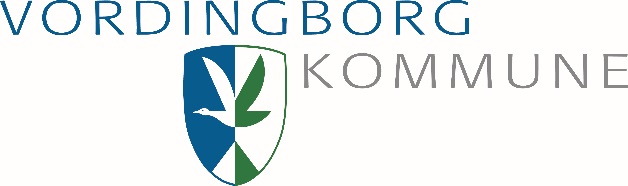 IntegrationsrådReferat Dato 6. oktober 2022Mødetidspunkt 17:30 Sluttidspunkt 20:00Sted Borger- og Arbejdsmarked – 3. sal, 3-4Medlemmer Lisbeth Dithmarsen, Shadi Baker Ali, Khedi Bekhoeva, Mehran Ebrahimi, Kirsten Rasmussen, Bigman Nkunkununu, Shirin Samir, Mette Høgh Christiansen (A), Søren Hansen (O) Fraværende Shadi Baker, Khedi Bekhoeva, Bigman Nkunkununu, Shirin SamirIndholdsfortegnelse Indholdsfortegnelse Indholdsfortegnelse Sag nr. Sag nr. Side .  Godkendelse af dagsorden.  Godkendelse af referat .  Tema: Samarbejde og konflikthåndtering.  Opfølgning på dialogmøde med Uddannelses- og Beskæftigelsesudvalget.  Høring: Beskæftigelsesplan 2023-2024.  Budget 2023-2026.  Orientering fra formandskabet.  Opfølgning på økonomi og puljer .  Evaluering af arrangementer .  Løst og fast.  Evt.. Godkendelse af dagsordenIntegrationsråd den 6. oktober 2022Integrationsråd den 6. oktober 2022Sagsnr.: Område: atdagsorden godkendes. . Godkendelse af referat Integrationsråd den 6. oktober 2022Integrationsråd den 6. oktober 2022Sagsnr.: Område: Referat af Integrationsråd 23.08.2222-002436-60atreferatet fra seneste integrationsråd godkendes.. Tema: Samarbejde og konflikthåndteringIntegrationsråd den 6. oktober 2022Integrationsråd den 6. oktober 2022Sagsnr.: Område: atoplægget tages til efterretning.. Opfølgning på dialogmøde med Uddannelses- og BeskæftigelsesudvalgetIntegrationsråd den 6. oktober 2022Integrationsråd den 6. oktober 2022Sagsnr.: Område: atIntegrationsrådet giver en kort opfølgning på dialogmødet med Uddannelses- og Beskæftigelsesudvalget.. Høring: Beskæftigelsesplan 2023-2024Integrationsråd den 6. oktober 2022Integrationsråd den 6. oktober 2022Sagsnr.: Område: Beskæftigelsesplan 2023-2024_udkast_ høring22-002436-61atIntegrationsrådet drøfter eventuelle punkter til et høringssvar.. Budget 2023-2026Integrationsråd den 6. oktober 2022Integrationsråd den 6. oktober 2022Sagsnr.: Område: atorienteringen tages til efterretning.. Orientering fra formandskabetIntegrationsråd den 6. oktober 2022Integrationsråd den 6. oktober 2022Sagsnr.: Område: Invitation til prisoverrækkelse - udkast 222-002436-59Invitation til prisoverrækkelse - udkast 122-002436-58Årshjul for Integrationsrådet 2022-202522-002436-62atorienteringen tages til efterretning.. Opfølgning på økonomi og puljer Integrationsråd den 6. oktober 2022Integrationsråd den 6. oktober 2022Sagsnr.: Område: Oversigt over forbrug - 010122-26092222-002436-63atOpfølgningen tages til efterretning.  . Evaluering af arrangementer Integrationsråd den 6. oktober 2022Integrationsråd den 6. oktober 2022Sagsnr.: Område: atIntegrationsrådet kort evaluerer de afholdte arrangementer.  . Løst og fastIntegrationsråd den 6. oktober 2022Integrationsråd den 6. oktober 2022Sagsnr.: Område: atAt rådet drøfter, hvad der måtte være til punktet. Evt.Integrationsråd den 6. oktober 2022Integrationsråd den 6. oktober 2022Sagsnr.: Område: atindkomne punkter til eventuelt behandles.